	SÖZLÜ SAVUNMA TUTANAĞI                  Jürimiz   /   / 201. tarihinde, saat …… toplanmış olup, yukarıda adı geçen öğrencinin tez konusu önerisini incelemiş ve yapılan sözlü sınav sonunda aşağıdaki kararı vermiştir.	Kabul              Oybirliği           Oyçokluğu	Düzeltme*      Oybirliği           Oyçokluğu	Red                 Oybirliği           Oyçokluğu	Başarısız (Öğrenci Tez Konu Önerisi Savunma Sınavına Girmedi).*Düzeltme alan veya başarısız olan öğrenciler için tez izleme komitesi üyelerinin bireysel raporları gerekçeleriyle bu tutanağa eklenmelidir. Düzeltme için öğrenciye bir ay süre verilir.       Danışman				           Üye					ÜyeUnvan Adı Soyadı			Unvan Adı Soyadı 			Unvan Adı Soyadı	          (İmza)	  			         (İmza) 				             (İmza)	İSTANBUL ÜNİVERSİTESİ LİSANSÜSTÜ EĞİTİM VE ÖĞRETİM YÖNETMELİĞİ (08.09.2016/29825) MADDE 49 – (1) Yeterlik sınavında başarılı bulunan öğrenci için, tez konusuna uygun öğretim üyelerinden oluşan tez izleme komitesi önerisi ilgili anabilim dalı başkanlığı tarafından bir ay içerisinde enstitüye bildirilir ve enstitü yönetim kurulu kararıyla kesinleşir. (2) Tez izleme komitesi üç öğretim üyesinden oluşur. Komitede tez danışmanından başka enstitü anabilim dalı içinden ve dışından birer üye yer alır. İkinci tez danışmanının atanması durumunda ikinci tez danışmanı, dilerse komite toplantılarına katılabilir. (3) Tez izleme komitesinin kurulmasından sonraki dönemlerde, enstitü anabilim dalı başkanlığının önerisi ve enstitü yönetim kurulu onayı ile üyelerde değişiklik yapılabilir. (4) Doktora yeterlik sınavını başarı ile tamamlayan öğrenci, en geç altı ay içinde, yapacağı araştırmanın amacını, yöntemini ve çalışma planını kapsayan tez önerisini tez izleme komitesi önünde sözlü olarak savunur. Öğrenci, tez önerisi ile ilgili yazılı bir raporu sözlü savunmadan en az on beş gün önce komite üyelerine dağıtır. (5) Tez izleme komitesi, öğrencinin sunduğu tez önerisinin kabul, düzeltme veya reddedileceğine salt çoğunlukla karar verir. Düzeltme için bir ay süre verilir. Bu süre sonunda kabul veya red yönünde salt çoğunlukla verilen karar, enstitü anabilim dalı başkanlığınca işlemin bitişini izleyen üç gün içinde enstitüye tutanakla bildirilir. (6) Tez önerisi reddedilen öğrenci, yeni bir danışman ve/veya tez konusu seçme hakkına sahiptir. Bu durumda yeni bir tez izleme komitesi atanabilir. Programa aynı danışmanla devam etmek isteyen öğrenci üç ay içinde, danışman ve tez konusunu değiştiren öğrenci ise altı ay içinde tekrar tez önerisi savunmasına alınır. Tez önerisi bu savunmada da reddedilen öğrencinin yükseköğretim kurumu ile ilişiği kesilir. (7) Tez önerisi savunmasına geçerli bir mazereti olmaksızın bu maddenin dördüncü fıkrasında belirtilen sürede girmeyen öğrenci, başarısız sayılarak tez önerisi reddedilir.İSTANBUL ÜNİVERSİTESİ LİSANSÜSTÜ EĞİTİM VE ÖĞRETİM YÖNETMELİĞİ (08.09.2016/29825) MADDE 49 – (1) Yeterlik sınavında başarılı bulunan öğrenci için, tez konusuna uygun öğretim üyelerinden oluşan tez izleme komitesi önerisi ilgili anabilim dalı başkanlığı tarafından bir ay içerisinde enstitüye bildirilir ve enstitü yönetim kurulu kararıyla kesinleşir. (2) Tez izleme komitesi üç öğretim üyesinden oluşur. Komitede tez danışmanından başka enstitü anabilim dalı içinden ve dışından birer üye yer alır. İkinci tez danışmanının atanması durumunda ikinci tez danışmanı, dilerse komite toplantılarına katılabilir. (3) Tez izleme komitesinin kurulmasından sonraki dönemlerde, enstitü anabilim dalı başkanlığının önerisi ve enstitü yönetim kurulu onayı ile üyelerde değişiklik yapılabilir. (4) Doktora yeterlik sınavını başarı ile tamamlayan öğrenci, en geç altı ay içinde, yapacağı araştırmanın amacını, yöntemini ve çalışma planını kapsayan tez önerisini tez izleme komitesi önünde sözlü olarak savunur. Öğrenci, tez önerisi ile ilgili yazılı bir raporu sözlü savunmadan en az on beş gün önce komite üyelerine dağıtır. (5) Tez izleme komitesi, öğrencinin sunduğu tez önerisinin kabul, düzeltme veya reddedileceğine salt çoğunlukla karar verir. Düzeltme için bir ay süre verilir. Bu süre sonunda kabul veya red yönünde salt çoğunlukla verilen karar, enstitü anabilim dalı başkanlığınca işlemin bitişini izleyen üç gün içinde enstitüye tutanakla bildirilir. (6) Tez önerisi reddedilen öğrenci, yeni bir danışman ve/veya tez konusu seçme hakkına sahiptir. Bu durumda yeni bir tez izleme komitesi atanabilir. Programa aynı danışmanla devam etmek isteyen öğrenci üç ay içinde, danışman ve tez konusunu değiştiren öğrenci ise altı ay içinde tekrar tez önerisi savunmasına alınır. Tez önerisi bu savunmada da reddedilen öğrencinin yükseköğretim kurumu ile ilişiği kesilir. (7) Tez önerisi savunmasına geçerli bir mazereti olmaksızın bu maddenin dördüncü fıkrasında belirtilen sürede girmeyen öğrenci, başarısız sayılarak tez önerisi reddedilir.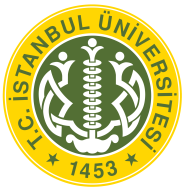 T.C.İSTANBUL ÜNİVERSİTESİSAĞLIK BİLİMLERİ ENSTİTÜSÜDOKTORA TEZ ÖNERİSİ DEĞERLENDİRME TUTANAĞI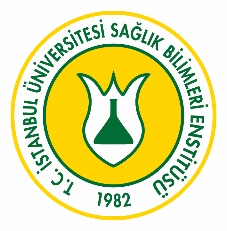 Öğrenci Adı Soyadı ve numarasıNumara:Anabilim DalıProgram AdıTelefon / e-maile-mail:e-mail:Tez DanışmanıUnvan Adı-Soyadı (Üniversite-Fakülte Anabilim Dalı)Unvan Adı-Soyadı (Üniversite-Fakülte Anabilim Dalı)Unvan Adı-Soyadı (Üniversite-Fakülte Anabilim Dalı)Unvan Adı-Soyadı (Üniversite-Fakülte Anabilim Dalı)Unvan Adı-Soyadı (Üniversite-Fakülte Anabilim Dalı)İkinci Tez Danışmanı YokVar  Ünvanı Adı-Soyadı (Üniversite-Fakülte Anabilim Dalı)Ünvanı Adı-Soyadı (Üniversite-Fakülte Anabilim Dalı)Ünvanı Adı-Soyadı (Üniversite-Fakülte Anabilim Dalı)Tez İzleme Komitesi Üyeleri (Danışman Hariç)Unvan Adı-Soyadı (Üniversite-Fakülte Anabilim Dalı)Unvan Adı-Soyadı (Üniversite-Fakülte Anabilim Dalı)Unvan Adı-Soyadı (Üniversite-Fakülte Anabilim Dalı)Unvan Adı-Soyadı (Üniversite-Fakülte Anabilim Dalı)Unvan Adı-Soyadı (Üniversite-Fakülte Anabilim Dalı)Unvan Adı-Soyadı (Üniversite-Fakülte Anabilim Dalı)Unvan Adı-Soyadı (Üniversite-Fakülte Anabilim Dalı)Unvan Adı-Soyadı (Üniversite-Fakülte Anabilim Dalı)Unvan Adı-Soyadı (Üniversite-Fakülte Anabilim Dalı)Unvan Adı-Soyadı (Üniversite-Fakülte Anabilim Dalı)Toplantı YeriToplantı Tarihi    /     /201.    /     /201.    /     /201.    /     /201.    /     /201.Kabul Edilen Tez Konu Önerisi BaşlığıSunulan Tez Önerisi BaşlığıT.C.İSTANBUL ÜNİVERSİTESİSAĞLIK BİLİMLERİ ENSTİTÜSÜDOKTORA TEZ ÖNERİSİ FORMUÖğrenci Adı Soyadı ve numarasıNumara:Numara:Numara:Anabilim DalıProgram AdıTelefon / e-maile-mail:e-mail:e-mail:e-mail:Tez DanışmanıUnvan Adı-Soyadı (Üniversite-Fakülte Anabilim Dalı)Unvan Adı-Soyadı (Üniversite-Fakülte Anabilim Dalı)Unvan Adı-Soyadı (Üniversite-Fakülte Anabilim Dalı)Unvan Adı-Soyadı (Üniversite-Fakülte Anabilim Dalı)Unvan Adı-Soyadı (Üniversite-Fakülte Anabilim Dalı)Unvan Adı-Soyadı (Üniversite-Fakülte Anabilim Dalı)Unvan Adı-Soyadı (Üniversite-Fakülte Anabilim Dalı)İkinci Tez Danışmanı YokVar  Ünvanı Adı-Soyadı (Üniversite-Fakülte Anabilim Dalı)Ünvanı Adı-Soyadı (Üniversite-Fakülte Anabilim Dalı)Ünvanı Adı-Soyadı (Üniversite-Fakülte Anabilim Dalı)Ünvanı Adı-Soyadı (Üniversite-Fakülte Anabilim Dalı)Ünvanı Adı-Soyadı (Üniversite-Fakülte Anabilim Dalı)Tez İzleme Komitesi Üyeleri (Danışman Hariç)Unvan Adı-Soyadı (Üniversite-Fakülte Anabilim Dalı)Unvan Adı-Soyadı (Üniversite-Fakülte Anabilim Dalı)Unvan Adı-Soyadı (Üniversite-Fakülte Anabilim Dalı)Unvan Adı-Soyadı (Üniversite-Fakülte Anabilim Dalı)Unvan Adı-Soyadı (Üniversite-Fakülte Anabilim Dalı)Unvan Adı-Soyadı (Üniversite-Fakülte Anabilim Dalı)Unvan Adı-Soyadı (Üniversite-Fakülte Anabilim Dalı)Unvan Adı-Soyadı (Üniversite-Fakülte Anabilim Dalı)Unvan Adı-Soyadı (Üniversite-Fakülte Anabilim Dalı)Unvan Adı-Soyadı (Üniversite-Fakülte Anabilim Dalı)Unvan Adı-Soyadı (Üniversite-Fakülte Anabilim Dalı)Unvan Adı-Soyadı (Üniversite-Fakülte Anabilim Dalı)Unvan Adı-Soyadı (Üniversite-Fakülte Anabilim Dalı)Unvan Adı-Soyadı (Üniversite-Fakülte Anabilim Dalı)Tezin Yürütülmesinde Gerekiyorsa İşbirliği Yapılacak Birimler ve Kişiler (Tezin yürütüleceği Anabilim Dalı dışı olanaklar varsa bunlarla ilgili gerekli izin, protokol ve bilgiler de eklenmelidir).           Enstitüye Daha Önce Bildirilen Tez Konu Başlığı                Tezin BaşlığıTezin Başlangıç Tarihi ve SüresiTarih:    /     /201.Tarih:    /     /201.Tarih:    /     /201.Tarih:    /     /201.Tarih:    /     /201.Süre (Ay):Süre (Ay):Tezin Bilimsel Sorumluluğunu Üstlendiğimi BildiririmTarihTarihTez Öğrencisinin Adı SoyadıTez Öğrencisinin Adı SoyadıTez Öğrencisinin Adı SoyadıTez Öğrencisinin Adı SoyadıİmzaTezin Bilimsel Sorumluluğunu Üstlendiğimi Bildiririm   /   /201.   /   /201.Tezin Bilimsel ve Yönetsel Sorumluluklarını Üstlendiğimi BildiririmTarihTarihTez Danışmanının Ünvanı Adı SoyadıTez Danışmanının Ünvanı Adı SoyadıTez Danışmanının Ünvanı Adı SoyadıTez Danışmanının Ünvanı Adı SoyadıİmzaTezin Bilimsel ve Yönetsel Sorumluluklarını Üstlendiğimi Bildiririm   /   /201.   /   /201.Etik Kurul AdıEtik Kurul Kararı Tarih ve SayısıTarih:   /   /201.Tarih:   /   /201.Tarih:   /   /201.Tarih:   /   /201.Tarih:   /   /201.Sayı:Sayı:Anabilim Dalı YazısıTarih:   /   /201.Tarih:   /   /201.Tarih:   /   /201.Tarih:   /   /201.Tarih:   /   /201.İmzaİmzaT.C.İSTANBUL ÜNİVERSİTESİSAĞLIK BİLİMLERİ ENSTİTÜSÜDOKTORA TEZ ÖNERİSİ FORMU1-Tezin BaşlığıBaşlıkta bilim dünyasında genel kabul görmüş standart kısaltmalar dışında kısaltmalardan kaçınılmalı italik yazı tipi, matematik, fizik, kimya formülleri, semboller, alt veya üst simgeler, yunan harfleri, diğer standart olmayan simge ve karakterler içermemelidir. Başlık kelime aralarındaki virgül, nokta ve boşluklar dahil 150 karakteri geçmemelidir.2-Konunun Önemi Çalışmanın Amacı ve Bilimsel DayanağıTez konusu bilime yenilik getiren, yeni bir bilimsel yöntem geliştiren ya da bilinen bir yöntemi yeni bir alanda uygulayabilme kabiliyetinde olan konulardan seçilmelidir. Konunun önemi kaynaklara dayalı olarak belirtilmelidir. Çalışmanın gerekçesi ve amaç açık bir şekilde aşağıda anlatılmalıdır.3-Gereç ve YöntemMateryal, gereç ve yöntemler, çalışma planı, deneysel aşamalar, çalışma takvimi, ara hedefler ayrıntılı bir şekilde anlatılacaktır. Çalışmada hedeflere ulaşabilmek için geçerli yöntemler kullanılacak, materyal sayısı hedeflenen amaçlara ve istatistik değerlendirmelere uygun olacak, istatistiksel değerlendirme metotları açıklanacak, yöntem ve tekniklere kaynak gösterilecektir. (Ön görülen tez süresi doktorada 4 yarıyıldır). 4-KaynaklarKullanılan kaynaklara numara verilerek alfabetik sıralanmalıdır ve kaynaklar metin içerisine numaralandırılarak liste olarak aşağıya yerleştirilmelidir5-Tez Çalışmasında Kullanılacak OlanaklarÇalışmada kullanılacak Anabilim Dalı içi ve Anabilim Dalı dışı olanaklar açık bir şekilde aşağıda anlatılmalıdır.6-Tez Çalışmasının Mali DesteğiÇalışmanın yaklaşık maliyeti ve mali destek olanakları, BAP ve TÜBİTAK destekleri ile ilgili bilgiler aşağıda belirtilecektir. 7-Etik Konular(İnsan veya hayvanlar üzerinde fiziksel, psikolojik veya ilaç uygulaması gerektiren araştırmalarda mutlaka etik kurula başvurulacak ve etik kurul onayı gerekli olduğu durumlarda veri/materyal toplama ve deneylerin yapılışı Etik Kurul Onayı alındıktan sonra yapılacaktır. Ayrıca bu tip çalışmalarda kişilerden bilgilendirilmiş onam alınacaktır. Başka bir kurum laboratuvar veya cihazlarının kullanılması durumunda kurum yetkilisinden yazılı izin alınacaktır. Tez çalışmasında patent ve telif haklarını ihlal edici davranışlardan kaçınılmalıdır). Tezle ilgili bahsi geçen konularda aşağıya açıklayıcı bilgiler veriniz.8-Ekler(Etik Kurul Kararı, Anabilim Dalı dışında yapılacak çalışmalar için ilgili kurumdan alınan yazılı izin belgesi, yazılı bilgilendirilmiş onam formları ve benzeri ekler aşağıdaki seçeneklerden işaretlenecek ve bu formla birlikte tüm belgeler teslim edilecektir).  Etik Kurul Kararı                  Kurum İşbirliği İzin Yazısı Bilgilendirilmiş Onam Formu Diğer ekler  Etik Kurul Kararı                  Kurum İşbirliği İzin Yazısı Bilgilendirilmiş Onam Formu Diğer ekler